Sou um Filho de Deus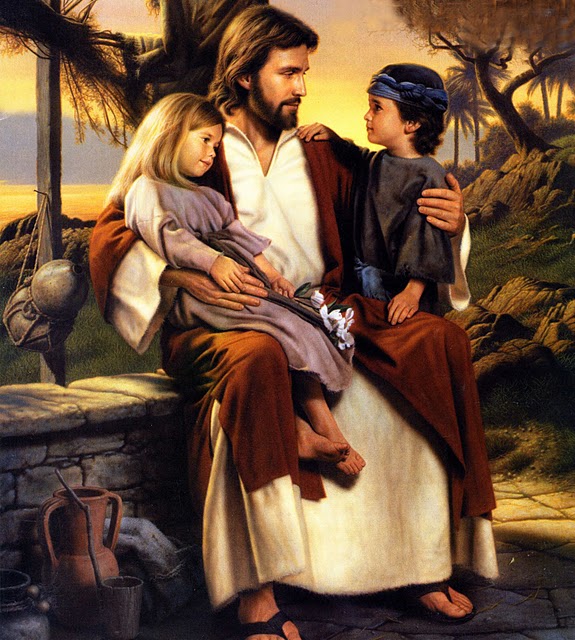 Por Ele estou aqui Mandou-me à Terra deu-me um lar 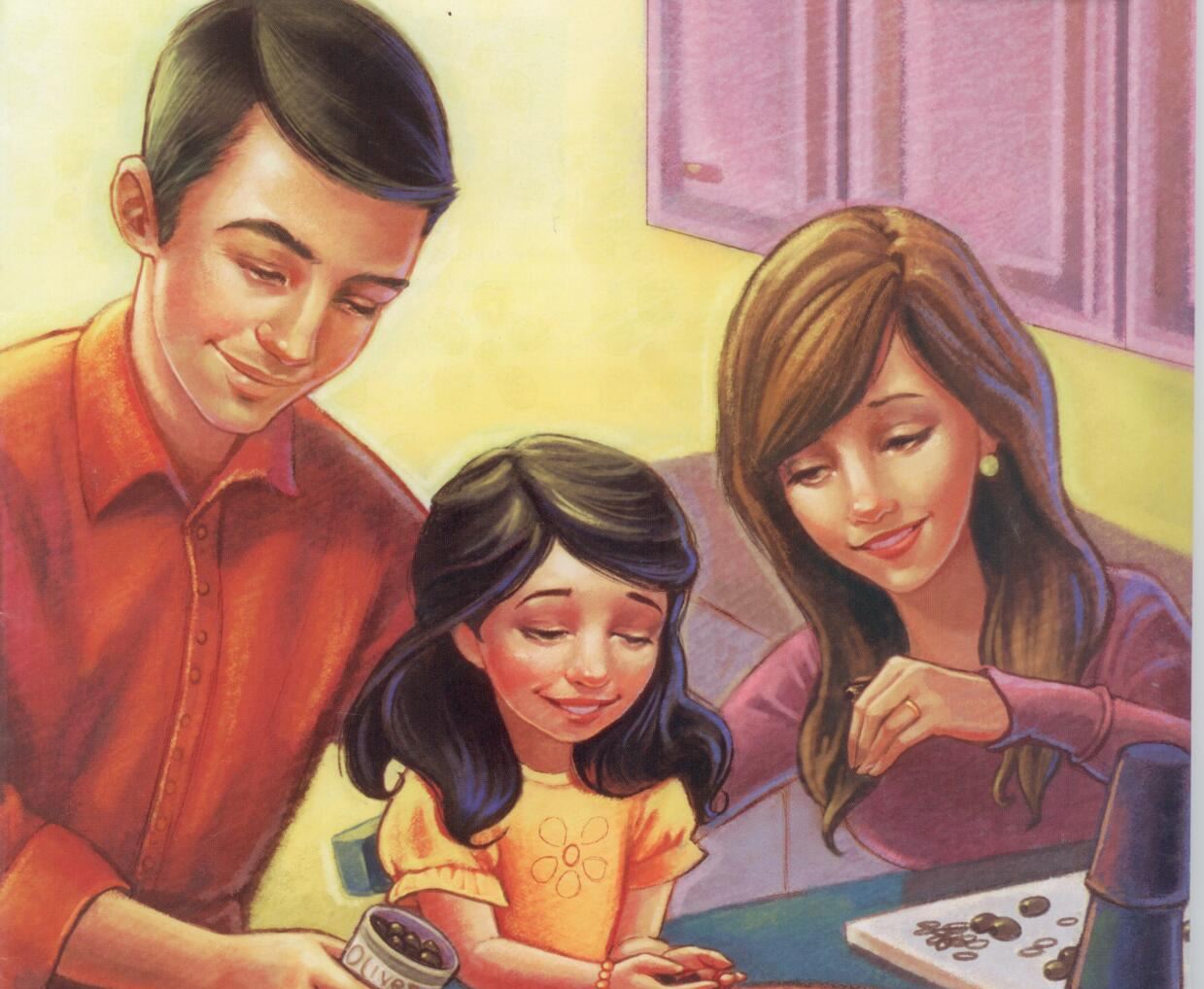 E pais tão bonspra mimEnsinai-me, ajudai-me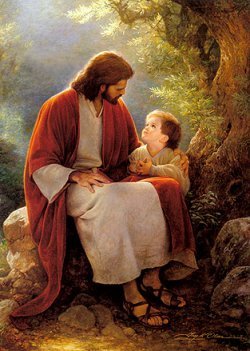 As leis de Deus guardarPara que um dia eu vá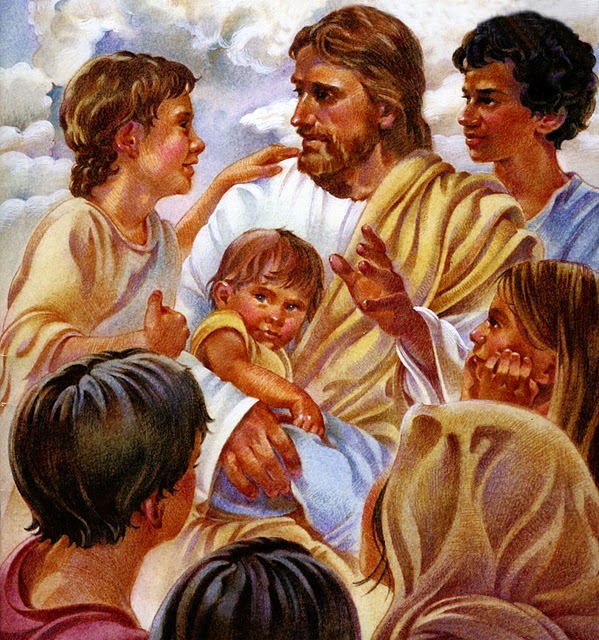 Com Ele habitar Sou um filho de Deus  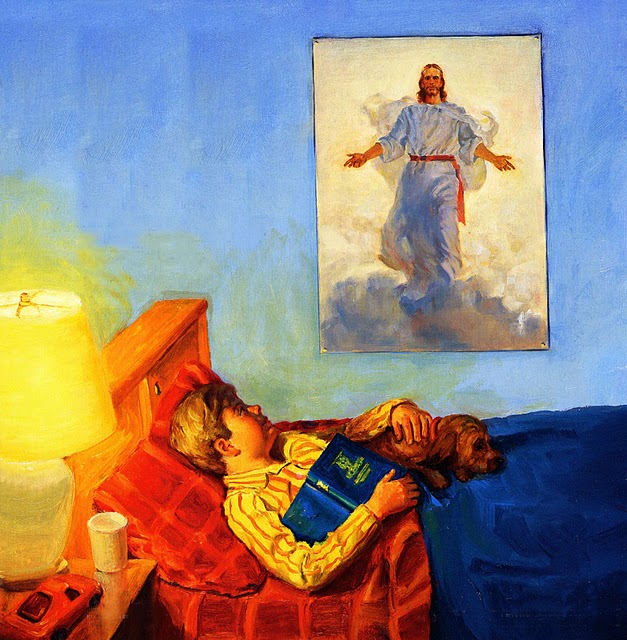 Não me desampareisE hoje mesmo começai 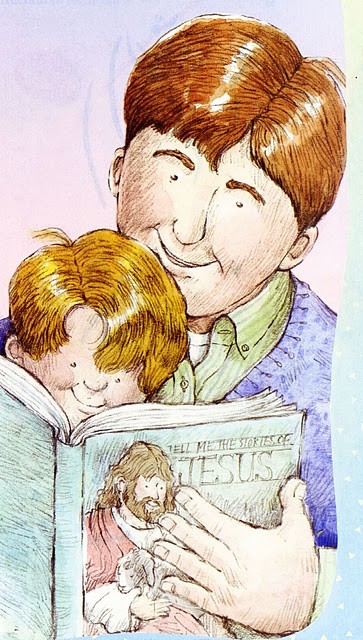 A ensinar-me as leisSou um filho de Deus 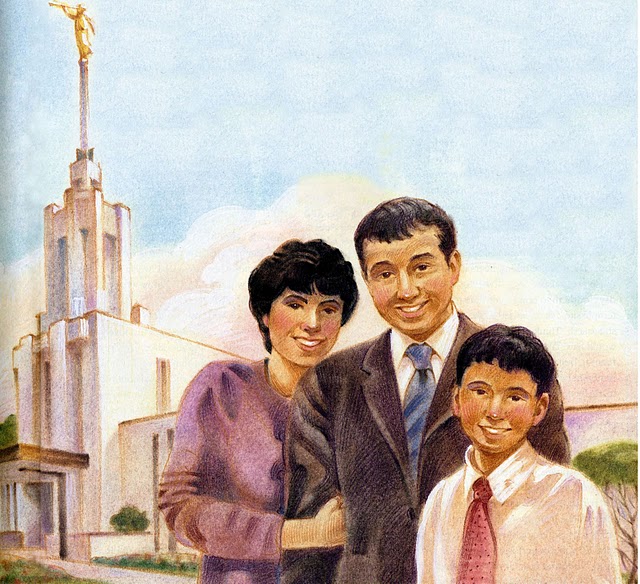 E galardão terei Se cumpro Sua lei aqui 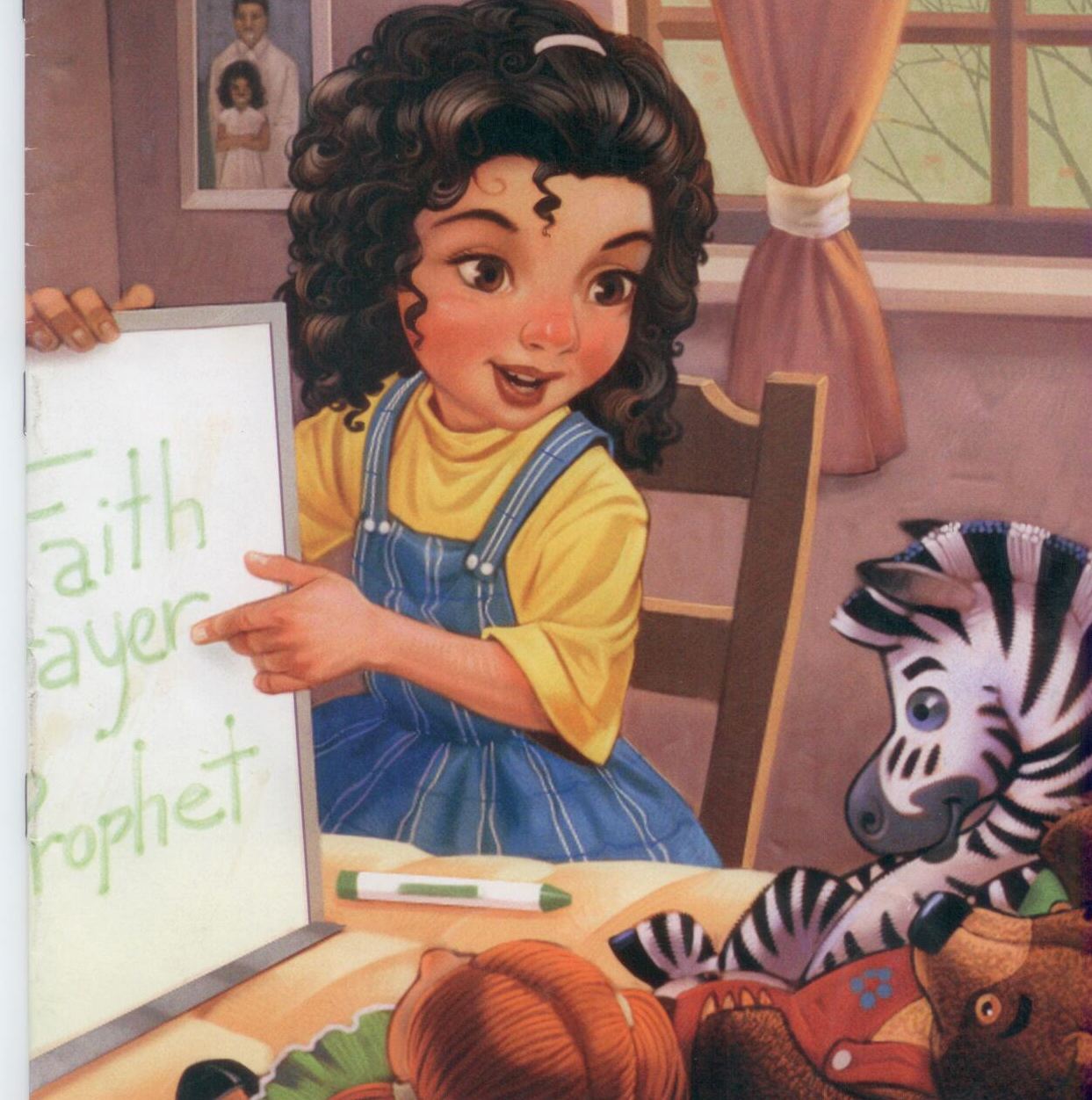 Com Ele vivereiSou um filho de Deus 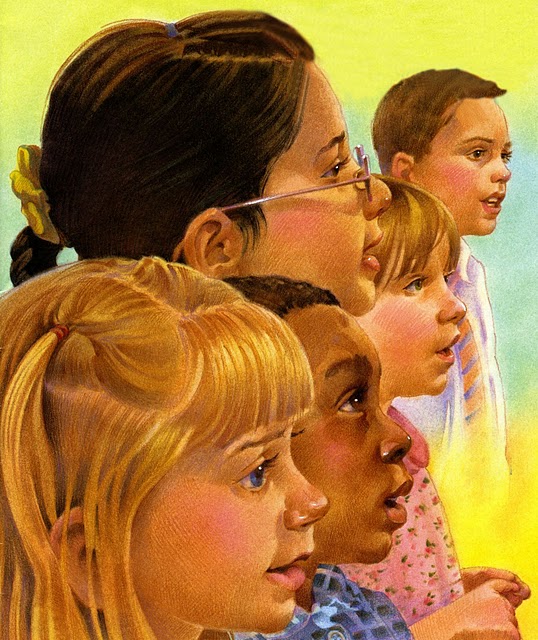 E o Pai me prometeu A glória celestial no céu 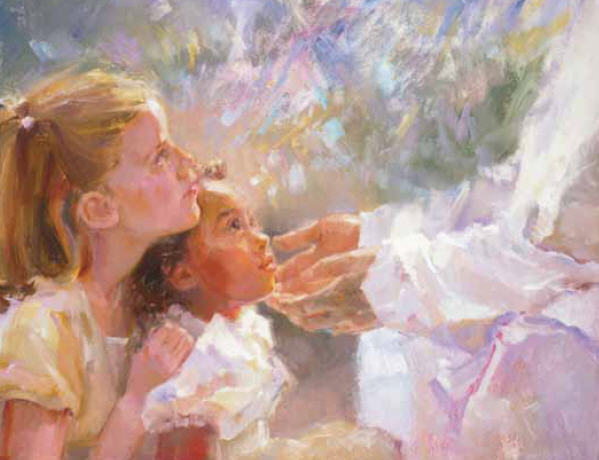 Se aqui eu for fiel 